Hi, Jenny! Thank you for your Culture in a box! My students are happy! Here are some photos of the moment when we were opening the box. That process was exciting! We’ learned a lot about your students and your culture! Have you opened our Culture in a box? I am waiting for the photos! Best wishes,Sufiya, Russia.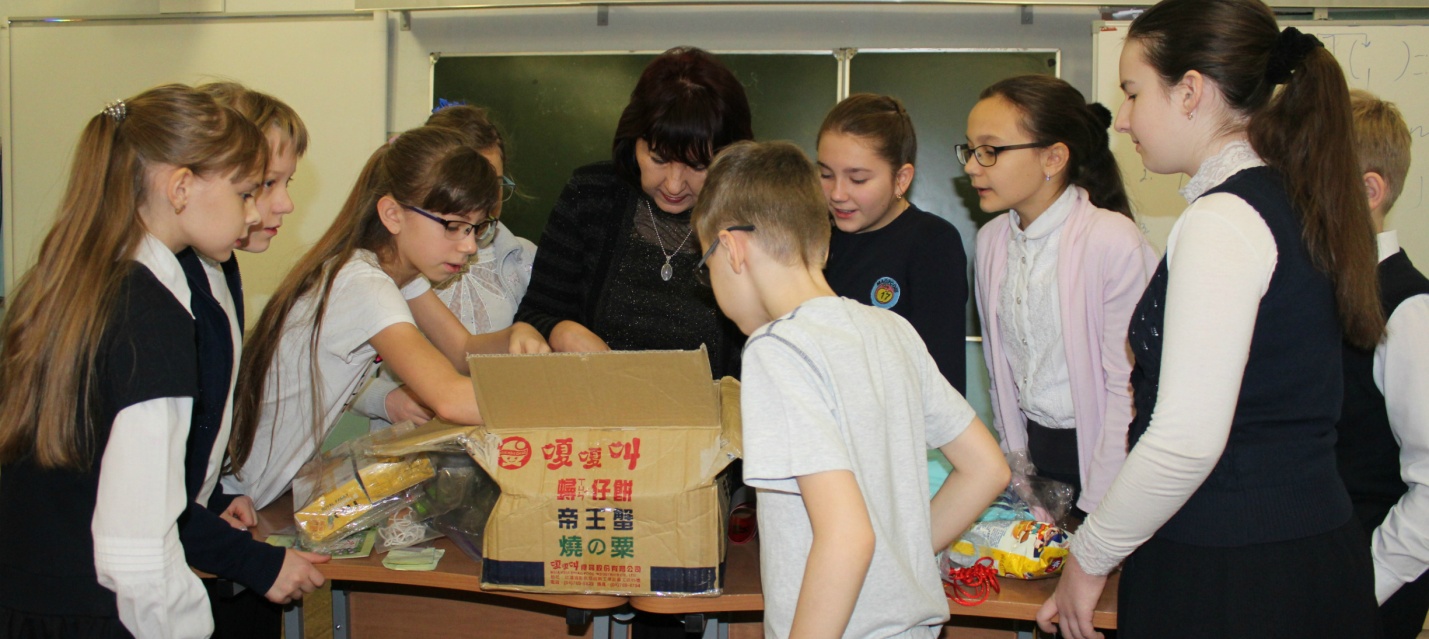 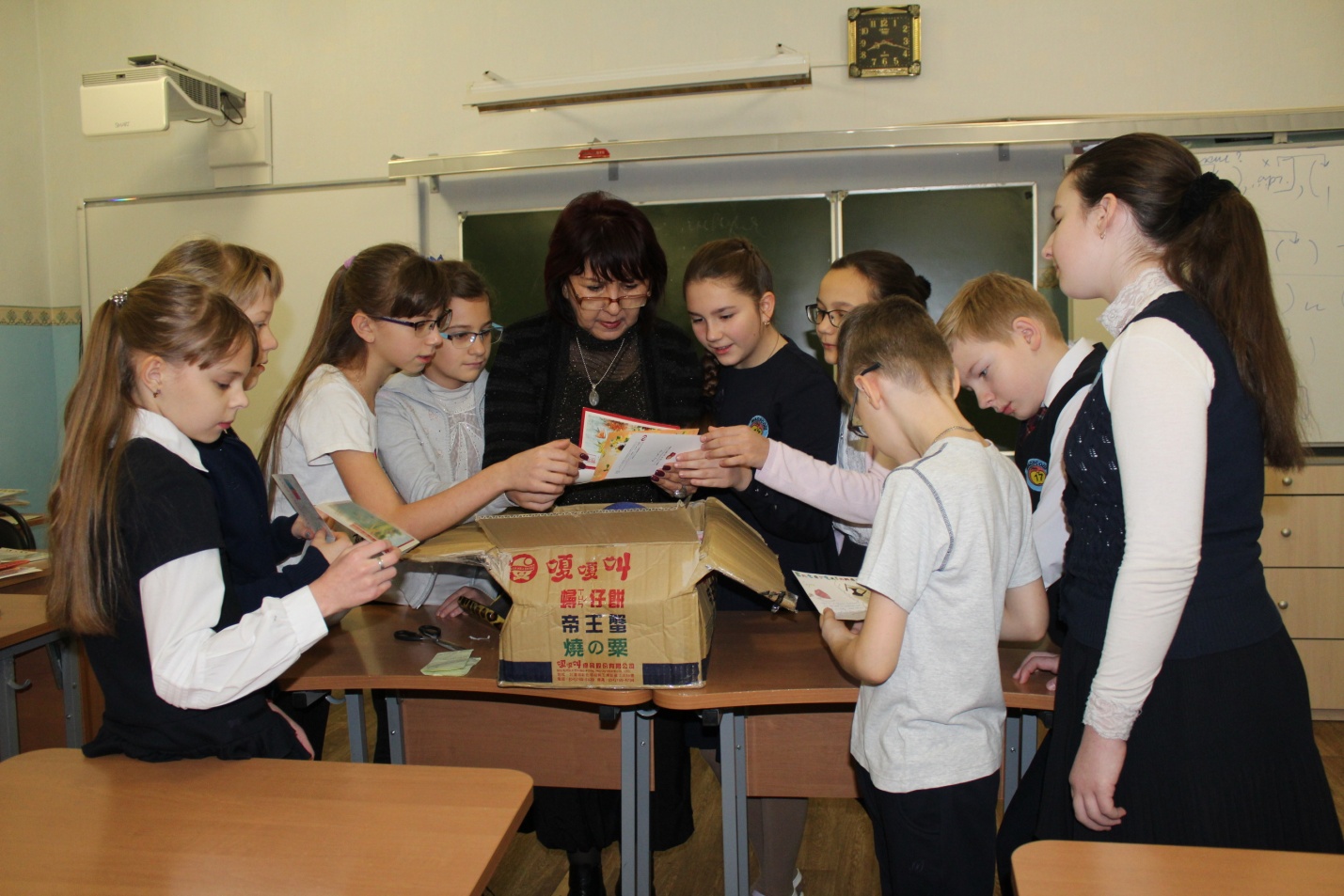 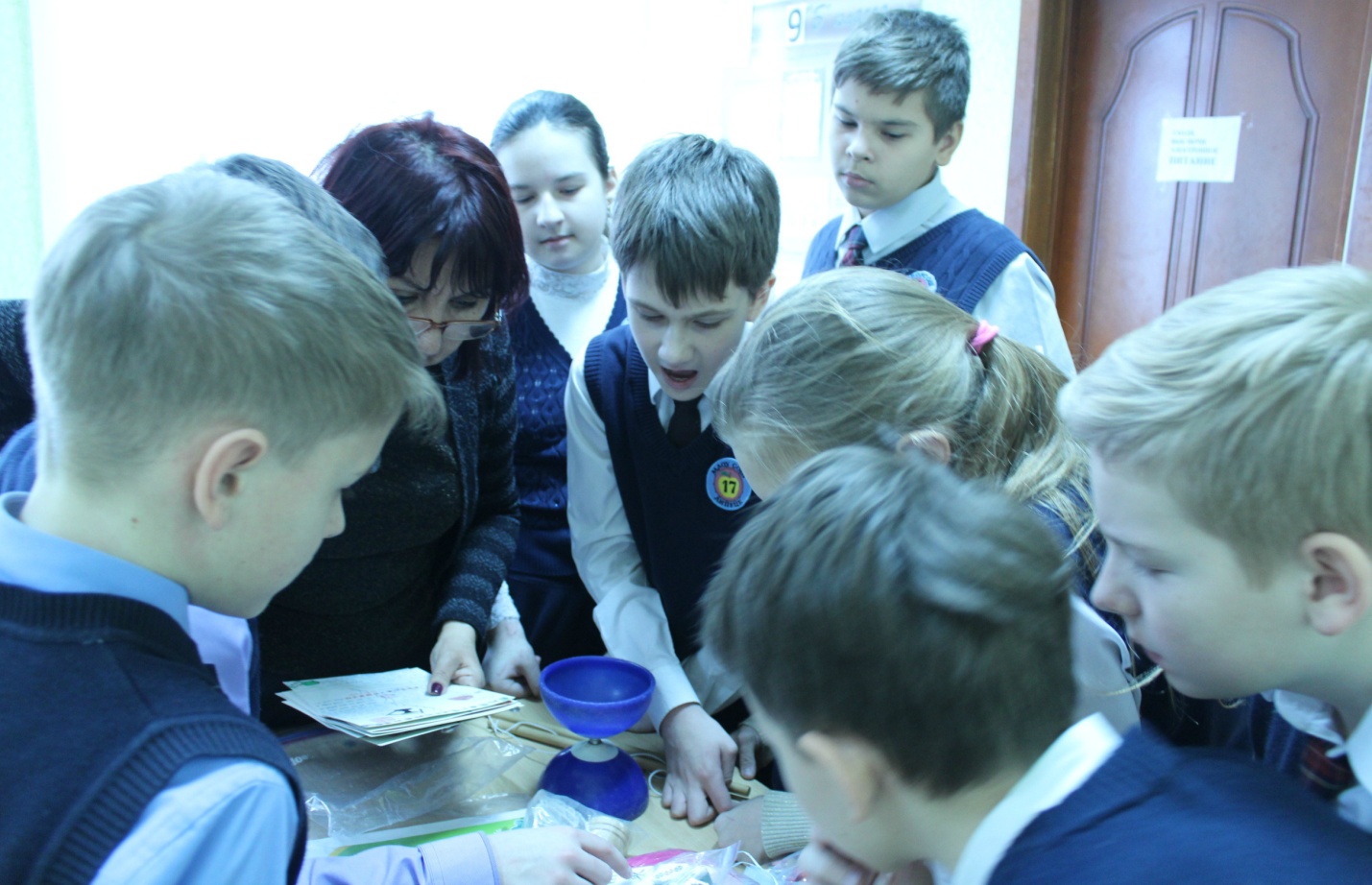 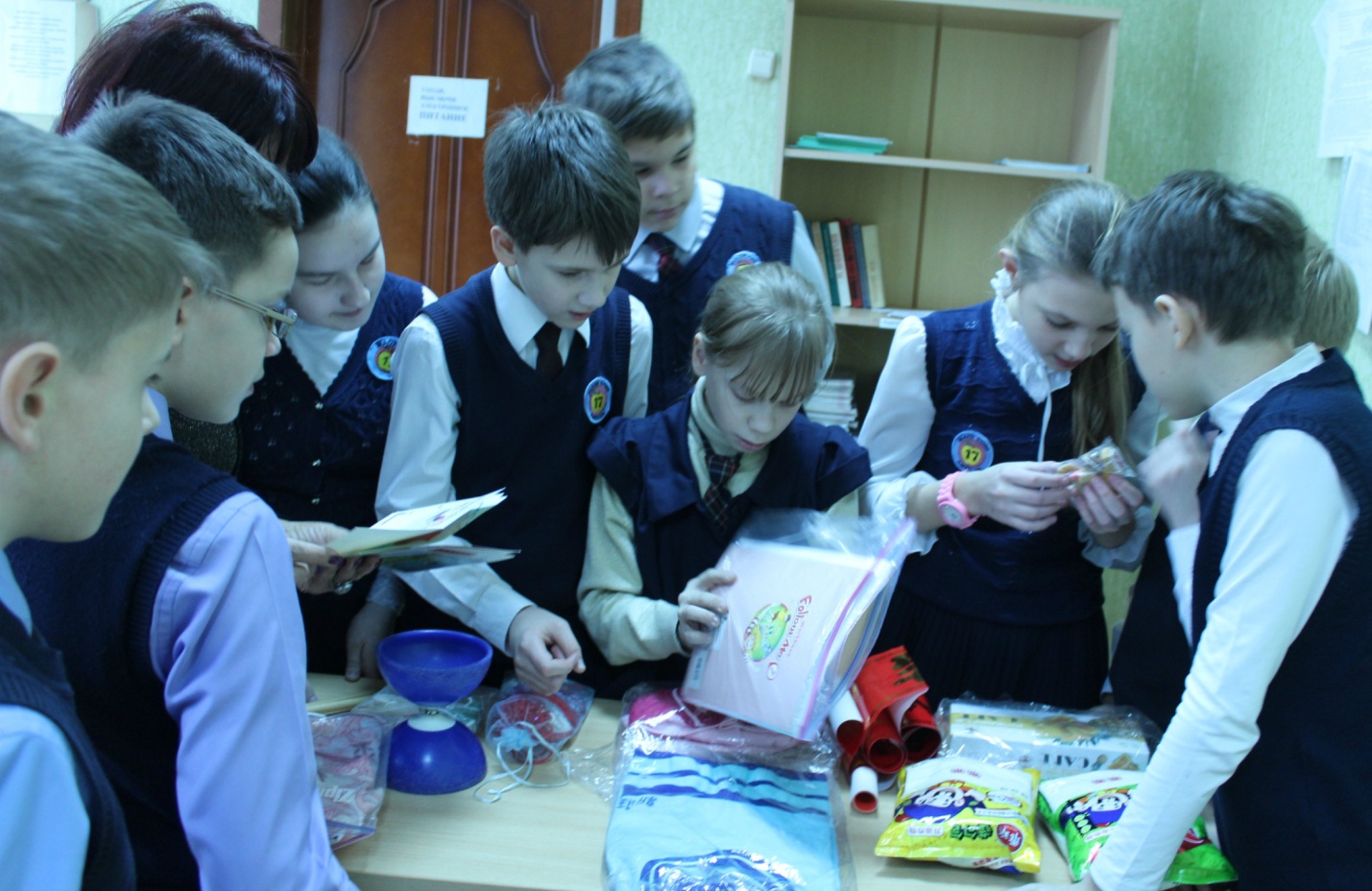 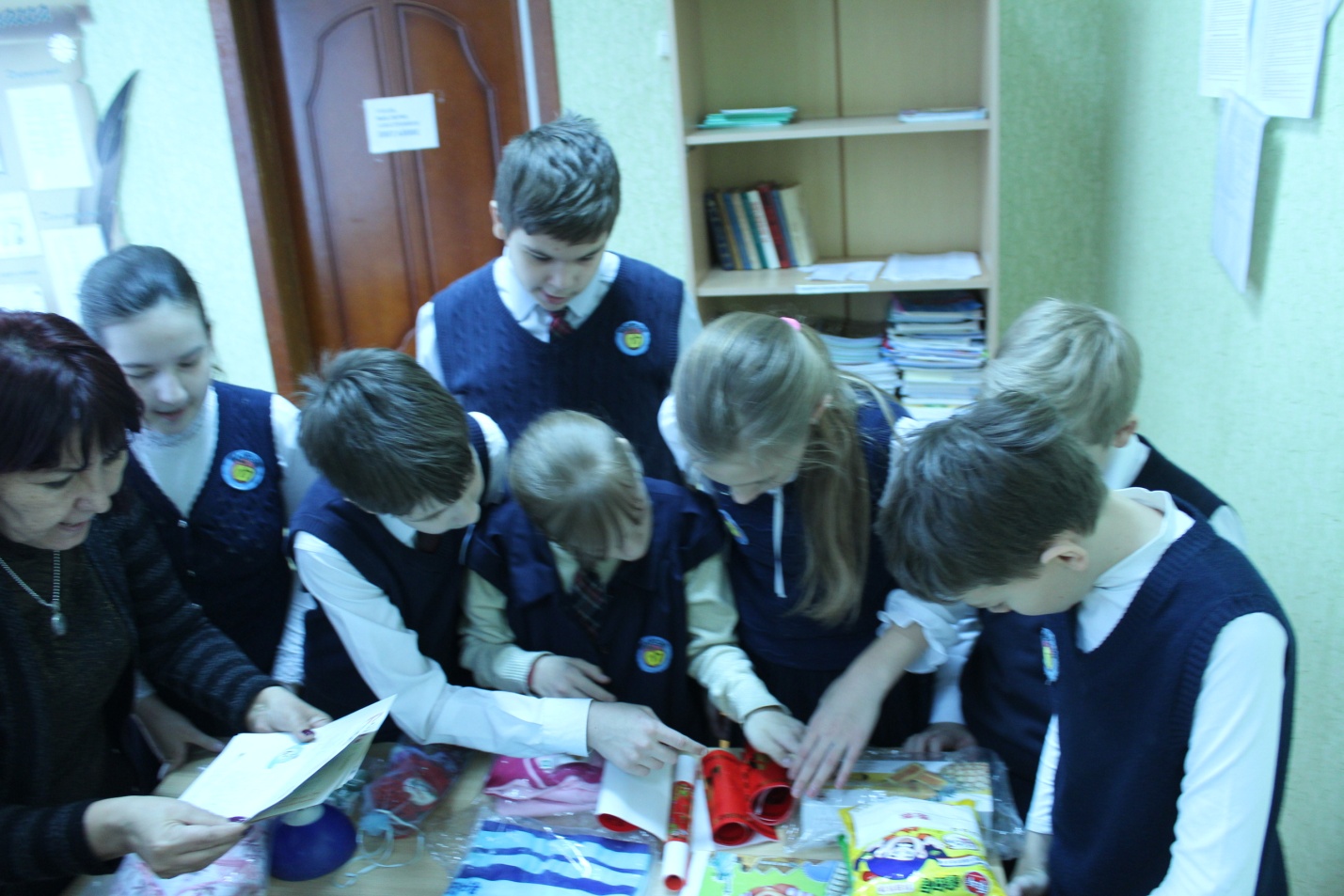 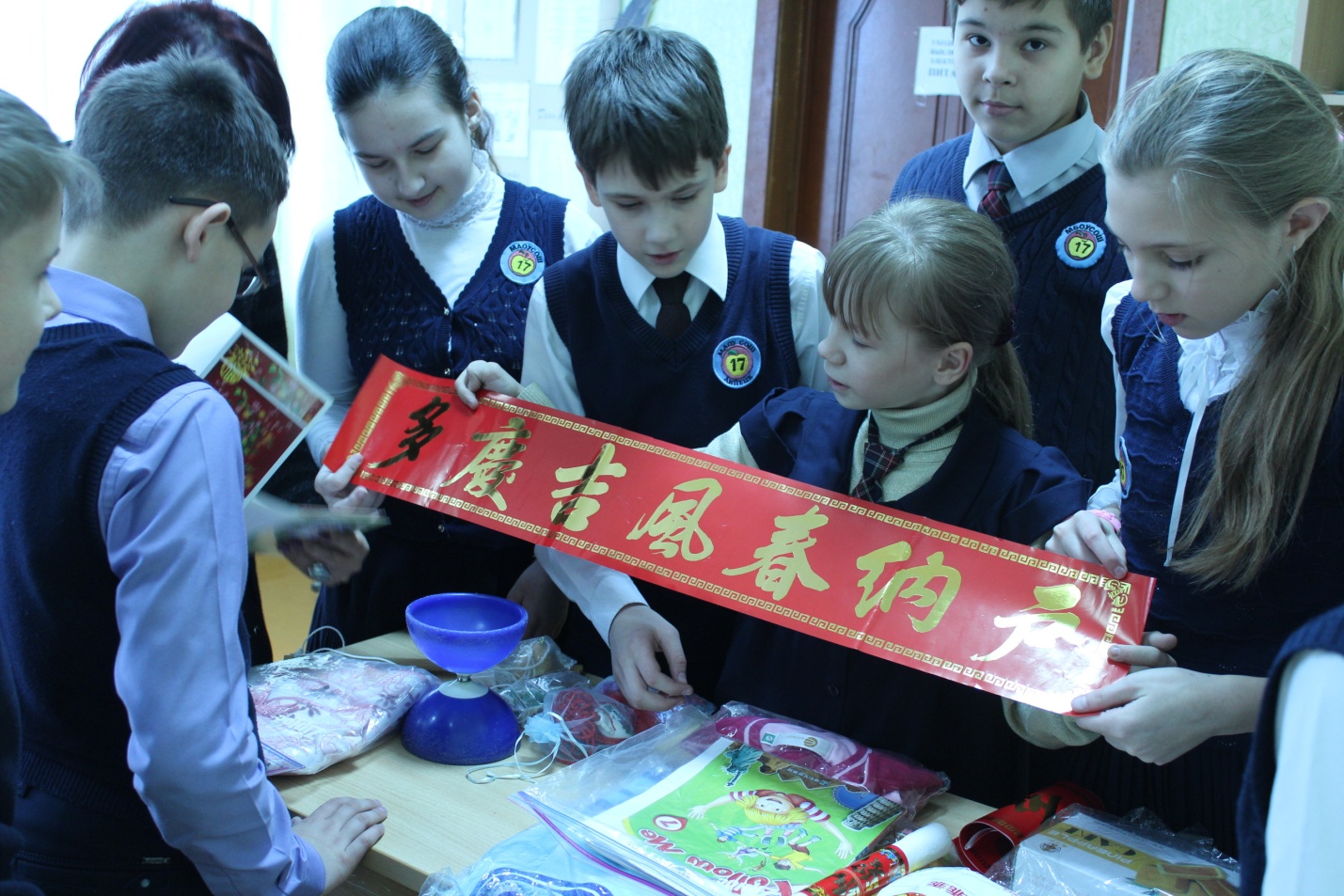 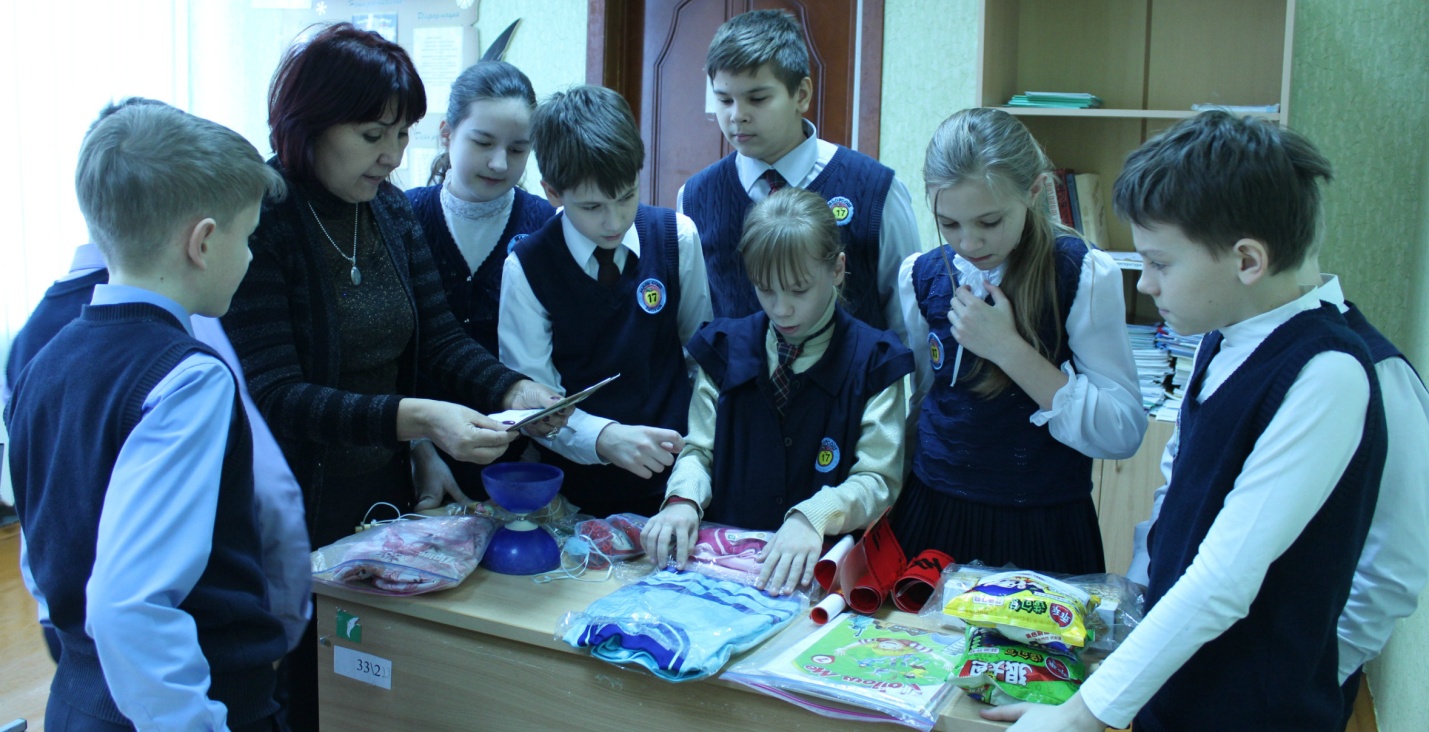 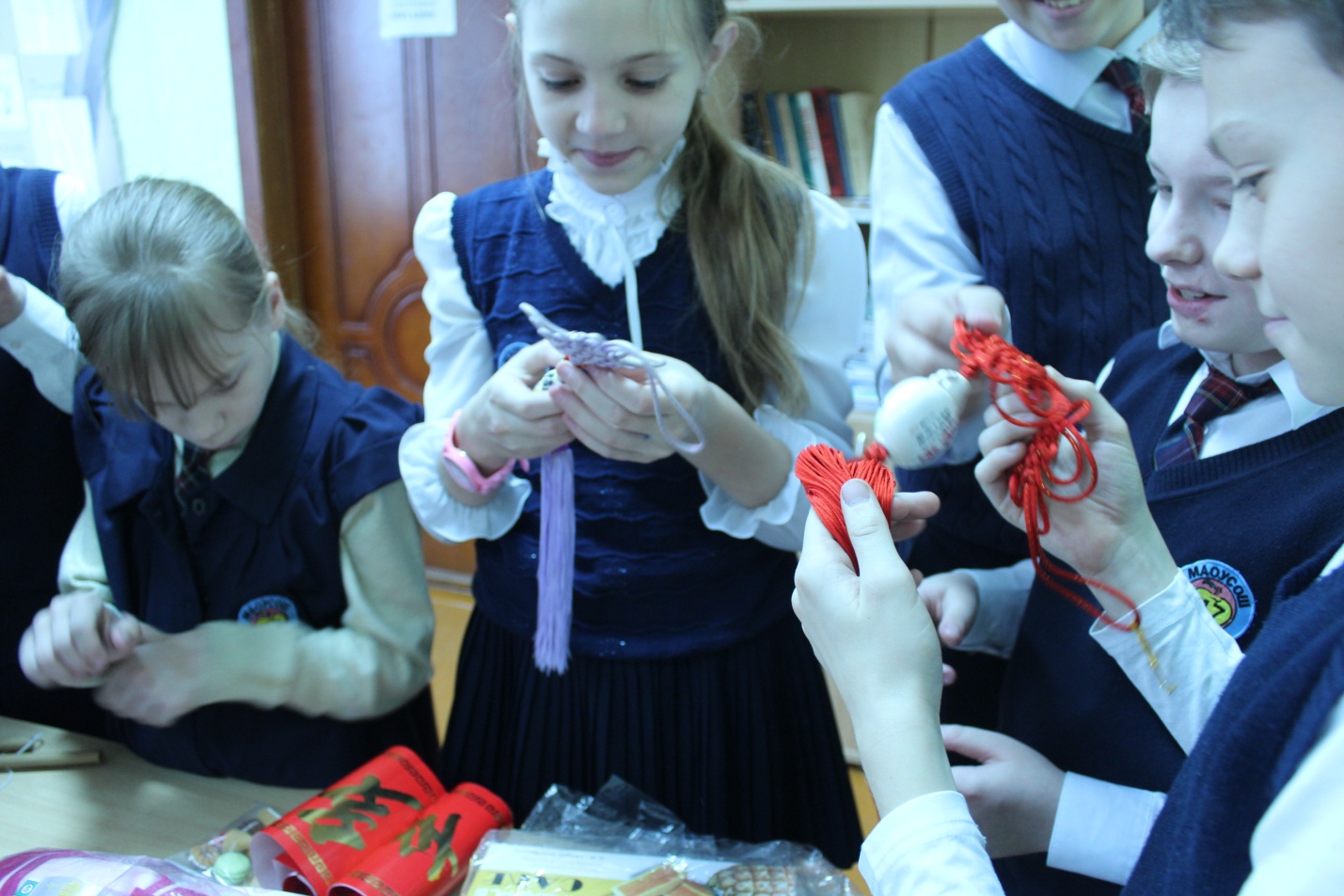 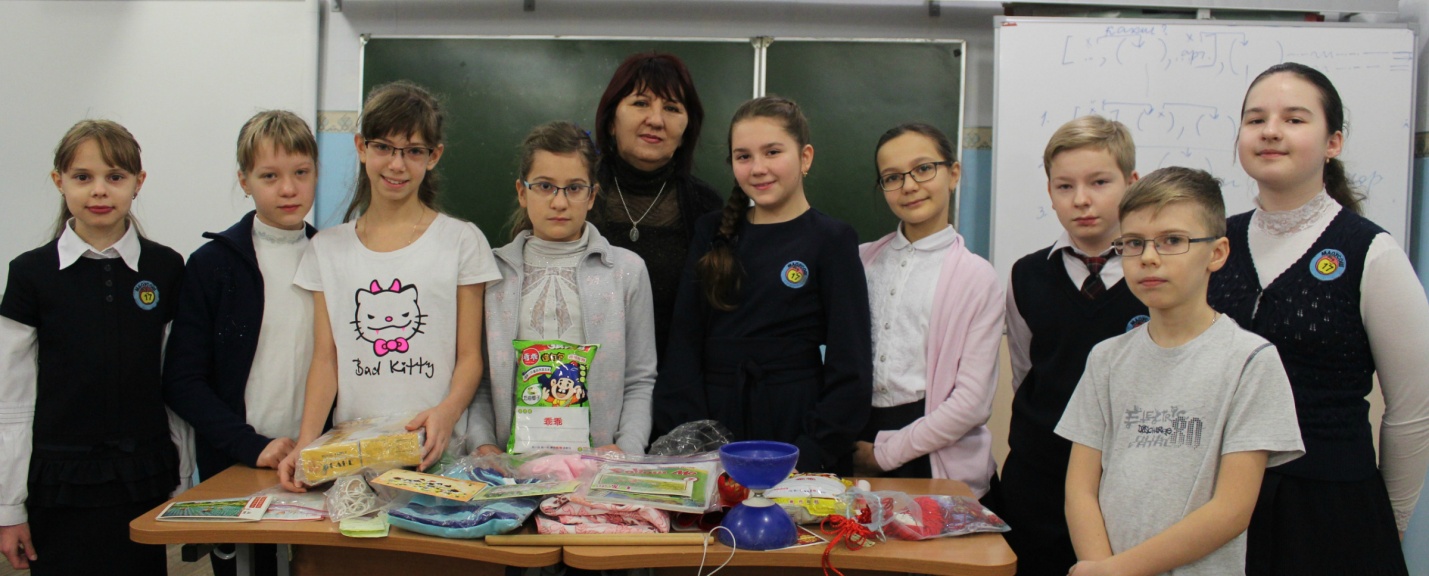 